BARCALDINE REGIONAL COUNCIL 2023 AUSTRALIA DAY AWARDSABOUT THE AUSTRALIA DAY AWARDSThe Barcaldine Regional Council Australia Day Awards celebrate the achievement and contribution of individuals and community groups in our region.  These awards are an opportunity to publicly acknowledge those who have made an outstanding contribution or an exceptional achievement.  If you know of a person or community group dedicated to making the Barcaldine region a better place, help us recognise their efforts and nominate them for a 2023 Australia Day Award.  TIPS TO NOMINATINGWhen you fill out the nomination form, there are a few things you should consider to ensure your nomination provides the judges with enough information about the achievements or contribution of the person you are nominating.CONDITIONS OF ENTRYNominations close at 12.00pm on Friday 16 December 2022. Late nominations will not be accepted under any circumstances.The nominee must be a resident within Barcaldine Regional Council. Only individual nominations will be accepted for Citizen of the Year and Young Citizen of the Year.    Individual or group nominations will be accepted for Community Event of the Year, Head Yakka Champion, Volunteer Awards, Sports Award, Young Sports Award and Cultural Award.   All categories will have one overall regional recipient selected from the nominees, except for the Volunteer Awards which may have multiple recipients.  Nominations are to include as much detail about the nominee as possible, as this is the only information that the judges will use to assess nominations.  In the case of more information being required, Barcaldine Regional Council reserves the right to contact the nominator to request additional information.  Judges reserve the right to reclassify the nominated categories of any entry.  It is at the Judges’ discretion to award prizes.  The judges’ decisions will be final.A previous recipient of an award can be nominated for the same category or any other category. An individual may be entered into more than one category but will be assessed according to their merits on the basis of the selection criteria for each individual category for which they are nominated.  Barcaldine Regional Council Councillors are eligible to receive nominations.  However, please notify the Councillor before nominating so they have the option to decline.  Barcaldine Regional Council employees and their families are eligible to be nominated and/or nominate a person for the awards. Award recipients will be announced on Council’s website and social media on the evening of Wednesday 25 January 2023.  All nominees will be invited to attend the ceremonies which will be part of the Australia Day community events.  Community events and ceremony details will be provided to the nominee and nominator closer to the time.  PRIVACY NOTICEBarcaldine Regional Council is collecting the personal information you supply on this form for the purpose of processing your entry for the 2022 Australia Day Awards.  Your personal details will not be disclosed to any other person or agency external to Council without your consent unless required or authorised by law.  FOR MORE INFORMATION For more information please contact Barcaldine Regional Council P: 07 4651 5600 | E: council@barc.qld.gov.au | W: www.barcaldinerc.qld.gov.au2023 AUSTRALIA DAY AWARDS NOMINATION FORMPlease read the conditions of entry prior to completing the four easy steps below.  	Award nominee details Name or community group:  Address:  Email:  Telephone:  Award category (Please check the appropriate box)Please complete for a Community Event of the Year nomination only: Event name:  Event date/s:  1. How has the person or community event made an outstanding contribution to the local community?(Helpful hint: include examples of how they have demonstrated outstanding contribution, what they have done to make things better for others, the role/s or area/s in which they have excelled, the period of time and evidence of other awards or recognition received by the nominee.)_________________________________________________________________________________________________________________________________________________________________________________________________________________________________________________________________________________________________________________________________________________________________________________________________________________________________________________________________________________________________________________________________________________________________________________________________________________________________________________________________________________________________________________________________________________________________________________________________________________________________________________________________________________________________________________________________________________________________________________________________________________________________________________________________________________________________________________________________________________________________________________________________________________________________________________________________________________________________________________________________________________________________________________________________________________________________________________________________________________________________________________________________________________________________________________________________________________________________________________________________________________________________________________________________________________________________________________________________________________________________________________________2. What qualities does the nominee have that makes you want to nominate them?  ____________________________________________________________________________________________________________________________________________________________________________________________________________________________________________________________________________________________________________________________________________________________________________________________________________________________________________________________________________________________________________________________________________________________________________________________________________________________________________________________________________________________________________________________________________________________________________________________________________________________________________________________________________________________________________________________________________________________________________________________________________________________________________________________________________________________________________________________________________________________________________________________________________________________________________________________________________________________________________3. How long has the nominee contributed to the community or for a community event, how has the event benefited the community (eg. economic, social or cultural benefits)?____________________________________________________________________________________________________________________________________________________________________________________________________________________________________________________________________________________________________________________________________________________________________________________________________________________________________________________________________________________________________________________________________________________________________________________________________________________________________________________________________________________________________________________________________________________________________________________________________________________________________________________________________________________________________________________________________________________________________________________________________________________________________________________________________________________________________________________________________________________________________________________________________________________________________________________________________________________________________________4. In 100 words or less, why do you believe that this person or community event should receive an Australia Day Award?  (To be used at the awards ceremony and in the media.) ______________________________________________________________________________________________________________________________________________________________________________________________________________________________________________________________________________________________________________________________________________________________________________________________________________________________________________________________________________________________________________________________________________________________________________________________________________________________________________________Nominated by:  Address:  Email: Telephone: Seconded by: Address:  Email:  Telephone:  Please return the completed nomination form to Council by 12.00pm on Friday 16 December 2022.  Email (as an attachment): council@barc.qld.gov.au, please include subject line: 2023 Australia Day Award Nomination  Postal: PO Box 191, Barcaldine QLD 4725Hand delivered to your local Council office.AWARD CATEGORIES 		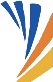 CITIZEN OF THE YEAR To be presented to a Barcaldine Regional Council resident: who has made an outstanding contribution to the community during the 2022 year or over a number of years.CITIZEN OF THE YEAR To be presented to a Barcaldine Regional Council resident: who has made an outstanding contribution to the community during the 2022 year or over a number of years.YOUNG CITIZEN OF THE YEARTo be presented to a Barcaldine Regional Council resident: who has made an outstanding contribution to the community during the 2022 year or over a number of years; andis 25 years or under as at 26 January 2023.YOUNG CITIZEN OF THE YEARTo be presented to a Barcaldine Regional Council resident: who has made an outstanding contribution to the community during the 2022 year or over a number of years; andis 25 years or under as at 26 January 2023.COMMUNITY EVENT OF THE YEAR To be presented to a Barcaldine Regional Council resident or community group:who has staged a significant community event during the 2022 year; orwith an outstanding record of staging community events over a number of years.COMMUNITY EVENT OF THE YEAR To be presented to a Barcaldine Regional Council resident or community group:who has staged a significant community event during the 2022 year; orwith an outstanding record of staging community events over a number of years.HEAD YAKKA CHAMPIONTo be presented to a Barcaldine Regional Council resident or community group:who has contributed significantly in the 2022 year to the wellbeing of the community or over a number of years.HEAD YAKKA CHAMPIONTo be presented to a Barcaldine Regional Council resident or community group:who has contributed significantly in the 2022 year to the wellbeing of the community or over a number of years.VOLUNTEER AWARDS  To be presented to a Barcaldine Regional Council resident or community group: who has devoted considerable time to volunteering for the community during the 2022 year; or who has an outstanding record of volunteering for the community over a number of years. VOLUNTEER AWARDS  To be presented to a Barcaldine Regional Council resident or community group: who has devoted considerable time to volunteering for the community during the 2022 year; or who has an outstanding record of volunteering for the community over a number of years. SPORTS AWARDTo be presented to a Barcaldine Regional Council resident or community group: who has achieved significant sporting success during the 2022 year; or with an outstanding record of sporting achievement over a number of years; or a resident who has made a significant contribution to sport as a coach, official or administrator; and is 26 years or older as at 26 January 2023. SPORTS AWARDTo be presented to a Barcaldine Regional Council resident or community group: who has achieved significant sporting success during the 2022 year; or with an outstanding record of sporting achievement over a number of years; or a resident who has made a significant contribution to sport as a coach, official or administrator; and is 26 years or older as at 26 January 2023. YOUNG SPORTS AWARD To be presented to a Barcaldine Regional Council resident or community group:who has achieved significant sporting success during the 2022 year; orwith an outstanding record of sporting achievement over a number of years; ora resident who has made a significant contribution to sport as a coach, official or administrator; and is 25 years or under as at 26 January 2023.YOUNG SPORTS AWARD To be presented to a Barcaldine Regional Council resident or community group:who has achieved significant sporting success during the 2022 year; orwith an outstanding record of sporting achievement over a number of years; ora resident who has made a significant contribution to sport as a coach, official or administrator; and is 25 years or under as at 26 January 2023.CULTURAL AWARD To be presented to a Barcaldine Regional Council resident or community group:who has achieved significant cultural success during the 2022 year; orwho has made a significant contribution to the cultural life of the community during the 2022 year; orwho has an outstanding record of cultural contribution over a number of years.1.Share their story. Strengthen your nomination by painting a picture of the person. What motivates them to make a difference? Why do they inspire others? 2.Provide details of their achievements and/or service to the community.  Don’t assume the person is known.  The judging is based on the information you provide in the selection criteria.  3.How does the person stand out from the pack? How has their achievement and/or service been greater than what might be normally expected of a person their age and in their field. Focus on both the quality and quantity of their achievement and/or service.4.Provide examples to support your statements for the selection criteria. Don't just make a statement - prove it with examples.5.Check with other community groups to see what the nominee is/has been involved in.STEP ONE: Please complete the nomination details.  Age or date of birth:  Not applicable Citizen of the YearYoung Citizen of the YearCommunity Event of the YearHead Yakka ChampionVolunteer AwardsSports AwardYoung Sports AwardCultural AwardOne off eventRecurring eventNumber of attendees: Actual numberEstimated numberSTEP TWO: Please complete each of the following selection criteria.    STEP THREE: Please complete the nominator’s details.   I support this nomination and acknowledge the information contained within is accurate.  Date:  I support this nomination and acknowledge the information contained within is accurate.  Date: STEP FOUR: Submission of entry.     FINAL CHECKLIST I have addressed each of the selection criteria in detail.I have provided examples to support my statements in the selection criteria.I have checked with other community groups to see what the nominee is/has been involved in.  I have read and understood the conditions of entry.